Saturday 4th March 2023Dear Students, This is a letter to make you aware of the show dates for ‘Chicken Licken” which will be performed in our theatre. This year as you are aware, we are giving the Pre-Primary and Primary children more opportunity to perform to an audience.Please find the show date below:Saturday 22nd April  – 1.15pm & 1.45pm 	All students will be required to be at NAPA Saturday 22nd April 12:30pm-2:30pm, this is so we can rehearse all students together and sort costumes and lighting.There will be no additional charge for the extra hour that students are here.Parents are welcome to come and watch. And tickets will be sold at reception for a price of £2. Thank you for your support. Paddy Start Head of Musical Theatre & Outreach Patrick.Start@northernacademy.org.uk  01482 310690 (ext3)Sarah Sidaway Musical Theatre Tutor 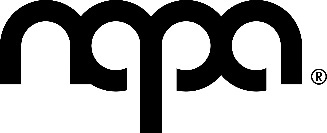 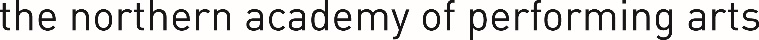 